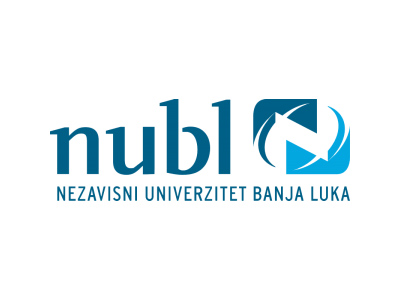 OKTOBARSKI ISPITNI ROK – 2022/23. PEDAGOŠKI FAKULTETNASTAVNIKOKTOBARSKI ROKDoc. dr Mira Laketić09.10.2023. – 15:00Prof.  dr Tešo Ristićasistent Petar Zoranović10.10.2023. – 12:00Prof. dr Jelena Vojinović Kostić09.10.2023. – 18:00Doc. dr Nedeljko Kajiš11.10.2023. – 10:00Prof. dr Nebojša Švraka09.10.2023. – 11:00Doc. mr Radiša Račić11.10.2023. – 15:00Prof. dr Asim Praskić14.10.2023. – 10:00Doc. dr Dragana Aleksić09.10.2023. – 09:00Doc. dr Marijana Maran12.10.2023. – 16:30Doc. dr Gordana Dukić10.10.2023. – 12:00Prof. dr Tanja Čolić10.10.2023. – 13:30Prof. dr Jasna Bogdanović Čurić12.10.2023. – 09:00Prof. dr Milomir Martić10.10.2023. – 10:00Prof. mr Čedomir Knežević10.10.2023. – 11:00Prof. dr Borka Vukajlović11.10.2023. – 11:00Prof. dr Marin Milutinović09.10.2023. – 12:00Doc. dr Ljiljana Čekić09.10.2023. – 11:00Prof. dr Marija Burgić09.10.2023. – 16:00Prof. dr Gordana Nikolić13.10.2023. – 12:00Doc. dr Rada Rakočević09.10.2023. – 11:00Prof. dr Radomir Čolaković14.10.2023. – 12:00Doc. dr Aleksandra Vučenović09.10.2023. – 10:00Prof. dr Rada Čokorilo12.10.2023. – 11:00Doc. dr Zorana Golubović13.10.2023. – 14:00Prof. dr Branka Marković11.10.2023. – 12:00Prof. dr Ostoja Barašin10.10.2023. – 12:00Prof. dr Marko Jelić14.10.2023. – 12:00Prof. dr Saša Čekrlija13.10.2023. – 12:00Doc. dr Dalibor Dončić09.10.2023. - 16:00Prof. dr Helena Lajšić11.10.2023. – 17:00